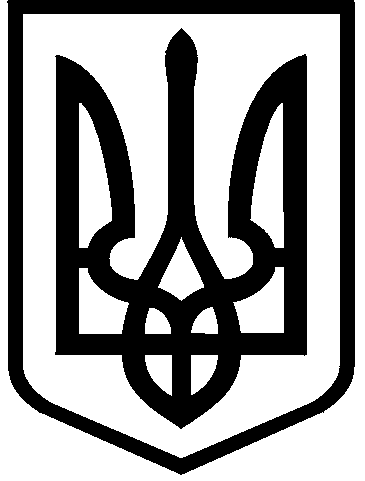 КИЇВСЬКА МІСЬКА РАДАII сесія  IX скликанняРІШЕННЯ____________№_______________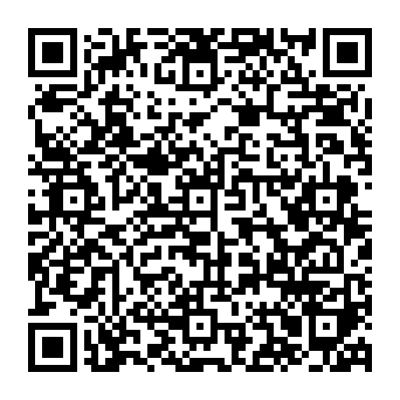 Розглянувши клопотання про надання дозволу на розроблення проєкту землеустрою щодо відведення земельної ділянки громадянці Марченко-Іоркіній Ірині Валентинівні на вул. Заболотного, 48А у Голосіївському районі міста Києва та додані документи, на виконання рішення Окружного адміністративного суду міста Києва від 23.08.2018 у справі № 826/3668/16, залишеного в силі постановою Верховного Cуду від 30.03.2023, враховуючи відсутність графічних матеріалів, на яких зазначено бажане місце розташування земельної ділянки, керуючись статтями 9,  118 Земельного кодексу України, Законом України «Про внесення змін до деяких законодавчих актів України щодо розмежування земель державної та комунальної власності», пунктом 34 частини першої статті 26 Закону України «Про місцеве самоврядування в Україні», Київська міська радаВИРІШИЛА:Відмовити громадянці Марченко-Іоркіній Ірині Валентинівні у наданні дозволу на розроблення проєкту землеустрою щодо відведення земельної ділянки для будівництва та обслуговування жилого будинку, господарських будівель і споруд (присадибної ділянки) з метою будівництва господарських будівель і споруд для здійснення торгівельної діяльності на                                                 вул. Заболотного, 48А у Голосіївському районі міста Києва орієнтовною площею 0,10 га (земельна ділянка комунальної власності територіальної громади міста Києва, справа № 506501097).Контроль за виконанням цього рішення покласти на постійну комісію Київської міської ради з питань архітектури, містобудування та земельних відносин.ПОДАННЯ:ПОГОДЖЕНО:Про відмову громадянці Марченко-Іоркіній Ірині Валентинівні у наданні дозволу на розроблення проєкту землеустрою щодо відведення земельної ділянки для будівництва та обслуговування жилого будинку, господарських будівель і споруд (присадибної ділянки) з метою будівництва господарських будівель і споруд для здійснення торгівельної діяльності на вул. Заболотного, 48А у Голосіївському районі міста КиєваКиївський міський головаВіталій КЛИЧКОЗаступник голови Київської міської державної адміністраціїз питань здійснення самоврядних повноваженьПетро ОЛЕНИЧДиректор Департаменту земельних ресурсіввиконавчого органу Київської міської ради (Київської міської державної адміністрації)Валентина ПЕЛИХНачальник юридичного управлінняДепартаменту земельних ресурсіввиконавчого органу Київської міської ради(Київської міської державної адміністрації)Дмитро РАДЗІЄВСЬКИЙПостійна комісія Київської міської ради з питань архітектури, містобудування та земельних відносинГоловаМихайло ТЕРЕНТЬЄВСекретарЮрій ФЕДОРЕНКОВ.о. начальника управління правового забезпечення діяльності Київської міської радиВалентина ПОЛОЖИШНИК